KAJIAN YURIDIS PERBANDINGAN PELANGGARAN HAK ASASI MANUSIA OLEH NEGARA MYANMAR TERHADAP WARGA NEGARA ROHINGYA DENGAN  PELANGGARAN HAK ASASI MANUSIA  DI INDONESIA BERDASARKAN UNDANG-UNDANG NOMOR 40 TAHUN 2008 TENTANGPENGHAPUSAN DISKRIMINASI RAS DAN ETNISSKRIPSIDiajukan sebagai Syarat untukMemperoleh Gelar Sarjana Hukum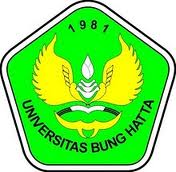 Oleh :TIARA DELFI1410012111154PROGRAM KEKHUSUSANHUKUM TATA NEGARAFAKULTAS HUKUMUNIVERSITAS BUNG HATTAPADANG2018        Reg No : 04/SKRIPSI/HTN/FH/1-2018